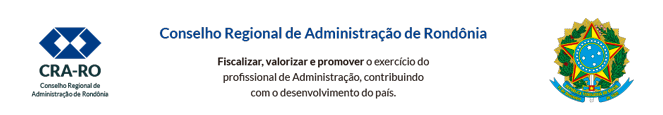 CONSELHO FEDERAL DE ADMINISTRAÇÃO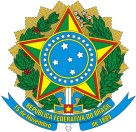 CONSELHO REGIONAL DE ADMINISTRAÇÃO CRA-ROSr. Presidente,Solicito o Registro de Responsabilidade Técnica – RRT em meu nome, devendo o mesmo integrar o meu dossiê/processo de registro profissional, bem como o dossiê/processo da1	RRT N°DATA:pessoa jurídica, cujos serviços de	prestados para	 	terceiro, estão sob a minha responsabilidade.Assinatura do Funcionário do CRA2	Nome do Profissional:	3	Registro no CRA-RO4	Alteração do Castro:5	Local de Trabalho (Endereço Completo)6	Telefone:Sim	Não7Diário	Semanal	MensalHorário de Permanência no Estabelecimento Das	h às	h.Razão Social do Contratante:	10	CNPJ:11	Endereço para Correspondência:	12	Telefone:Descrição detalhada das atribuições do RT:Tipo de Vínculo profissional com a contratante:Empregado do QuadroPrestador de ServiçosProprietário/SócioAdministrador ProcuradorValor da Remuneração Mensal:Duração do Contrato:Data de Início do Contrato: 	/	/	ASSINATURAS18Assinaturas:ASSINATURASProfissional	Contratante (Carimbo da empresa e assinatura do Representante Legal)Profissional	Contratante (Carimbo da empresa e assinatura do Representante Legal)